OBRAZAC 1  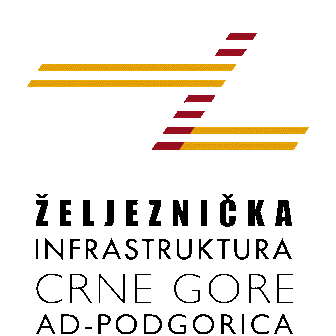 Željeznička infrastruktura Crne Gore AD PodgoricaBroj iz evidencije postupaka javnih nabavki: 12645/3 (29/20)Redni broj iz Plana javnih nabavki: 48Mjesto i datum: Podgorica, 25.09.2020.godineNa osnovu člana 93 stav 1 Zakona o javnim nabavkama („Službeni list CG“, br. 074/19) Željeznička infrastruktura Crne Gore AD Podgorica objavljujeTENDERSKU DOKUMENTACIJUZA OTVORENI POSTUPAK JAVNE NABAVKEPotrošni materijal i rezervni djelovi Stihl ili ekvivalentno broj 12645/3 (29/20)Predmet nabavke se nabavlja: kao cjelina SADRŽAJ TENDERSKE DOKUMENTACIJE1.	POZIV ZA NADMETANJE	32.	TEHNIČKA SPECIFIKACIJA PREDMETA JAVNE NABAVKE	83.	SREDSTVA FINANSIJSKOG OBEZBJEĐENJA UGOVORA O JAVNOJ NABAVCI	104.	METODOLOGIJA VREDNOVANJA PONUDA	105.	UPUTSTVO ZA SAČINJAVANJE PONUDE	116.	NAČIN ZAKLJUČIVANJA I IZMJENE UGOVORA O JAVNOJ NABACI	127.	ZAHTJEV ZA POJAŠNJENJE ILI IZMJENU I DOPUNU TENDERSKE DOKUMENTACIJE	128.	IZJAVA NARUČIOCA O NEPOSTOJANJU SUKOBA INTERESA	139.	UPUTSTVO O PRAVNOM SREDSTVU	14POZIV ZA NADMETANJE I   Podaci o naručiocuII Vrsta postupka- otvoreni postupakIII Predmet javne nabavkeVrsta predmeta javne nabavke Robe Naziv i opis predmeta javne nabavkeCPV – Jedinstveni rječnik javnih nabavkiIV Način nabavke:Nabavka se vrši: kao cjelina Obrazloženje razloga zašto predmet nabavke nije podijeljen na partije:  predmetna nabavka je jedinstvena cijelina i ne može se dijeliti na partije. VI Procijenjena vrijednost predmenta nabavke: Procijenjena vrijednost predmeta nabavke: kao cjeline je 8.264,46 €;VII Zajednička nabavkaNabavka se sprovodi kao zajednička nabavka: NeVIII Centralizovana nabavkaNabavka je centralizovana: NeIX Jezik ponudePonuda se sačinjava na: crnogorski jezik i drugi jezik koji je u službenoj upotrebi u Crnoj Gori, u skladu sa Ustavom i zakonomX Rok za donošenje odluke o izboru najpovoljnije ponude, odnosno odluke o poništenju postupka javne nabavkeOdluka o izboru najpovoljnije ponude, odnosno odluka o poništenju postupka javne nabavke donijeće se u roku od 30 dana od dana otvaranja ponuda.PONUDA SA VARIJANTAMAMogućnost podnošenja ponude sa varijantama Varijante ponude nijesu dozvoljene i neće biti razmatrane.REZERVISANA NABAVKA NeXII Uslovi za učešće u postupku javne nabavke i osnovi za isključenjeObavezni usloviU postupku javne nabavke može da učestvuje samo privredni subjekat koji: 1) nije pravosnažno osuđivan i čiji izvršni direktor nije pravosnažno osuđivan za neko od krivičnih djela sa obilježjima: a) kriminalnog udruživanja; b) stvaranja kriminalne organizacije; c) davanje mita; č) primanje mita; ć) davanje mita u privrednom poslovanju; d) primanje mita u privrednom poslovanju; dž) utaja poreza i doprinosa; đ) prevare; e) terorizma; f) finansiranja terorizma; g) terorističkog udruživanja; h) učestovanja u stranim oružanim formacijama; i) pranja novca; j) trgovine ljudima; k) trgovine maloljetnim licima radi usvojenja; l) zasnivanja ropskog odnosa i prevoza lica u ropskom odnosu; 2) je izmirio sve dospjele obaveze po osnovu poreza i doprinosa za penzijsko i zdravstveno osiguranje.Dokazivanje ispunjenosti obaveznih uslovaIspunjenost obaveznih uslova dokazuje se na osnovu uvjerenja ili potvrde:1) nadležnog organa izdatog na osnovu kaznene evidencije, u skladu sa propisima države u kojoj privredni subjekat ima sjedište, odnosno u kojoj izvršni direktor tog privrednog subjekta ima prebivalište, 2) organa uprave nadležnog za poslove naplate poreza, odnosno nadležnog organa države u kojoj privredni subjekat ima sjedište. Uslovi sposobnosti privrednog subjektaPrivredni subjekat mora da ispunjava uslove sposobnosti:   za obavljanje djelatnosti,   stručne i tehničke osposobljenosti.B1. Uslovi za obavljanje djelatnostiPrivredni subjekat treba da:  je upisan u Centralni registar privrednih subjekata ili drugi odgovarajući registar u državi u kojoj privredni subjekat ima sjedište, i/ili Dokazivanje uslova za obavljanje djelatnostiIspunjenost uslova za obavljanje djelatnosti dokazuje se dostavljanjem:  dokaza o registraciji u Centralnom registru privrednih subjekata ili drugom odgovarajućem registru, sa podacima o ovlašćenom licu privrednog subjekta; B3. Stručna i tehnička sposobnostPrivredni subjekat je dužan da posjeduje:  minimum iskustva na kvalitetnom i uspješnom izvršavanju istih ili sličnih poslova iz oblasti predmeta nabavke; Dokazivanje stručne i tehničke sposobnostiStručna i tehnička sposobnost dokazuje se:  potvrdama izdatih od strane investitora, odnosno korisnika o izvršenim isporukama robe, pruženim uslugama ili izvedenim radovima, tokom prethodnih godina ali ne duže od pet godina, računajući i godinu u kojoj je započet postupak javne nabavke, koje sadrže opis i vrijednost predmeta nabavke, vrijeme realizacije ugovora i konstataciju da je ugovor blagovremeno i kvalitetno izvršen; C. Osnovi za obavezno isključenje iz postupka javne nabavkePrivredni subjekat će se isključiti iz postupka javne nabavke, ako: 1) postoji sukob interesa iz člana 41 stav 1 tačka 2 alineja 1 i 2 ili člana 42 Zakona o javnim nabavkama, 2) ne ispunjava obavezne uslove i uslove sposobnosti privrednog subjekta predviđene tenderskom dokumentacijom, 3) postoji drugi razlog predviđen ovim zakonom.D. Posebni osnovi za isključenje iz postupka javne nabavke Iz postupka javne nabavke isključiće se privredni subjekta koji:   je u postupku stečaja ili likvidacije;  ima neizvršenih ugovorenih obaveza ili značajnih ili trajnih nedostataka tokom izvršavanja zahtjeva iz prethodnog ugovora o javnoj nabavci, javno-privatnom partnerstvu ili koncesiji, čija je posljedica bila raskid ugovora, naknada štete ili druga odgovarajuća sankcija;  je netačno prikazivao činjenice u vezi ispunjenosti uslova u postupku javne nabavke;  je učinio teški profesionalni propust koji dovodi u pitanje njegov integritet. XIII Kriterijum za izbor najpovoljnije ponude: odnos cijene i kvalitetaXIV Način, mjesto i vrijeme podnošenja ponuda i otvaranja ponuda Podnošenje ponuda u pisanoj formi: Ponude se mogu podnijeti:neposrednom podnošenjem na arhivi naručioca na adresi Trg Golootočkih žrtava broj 13, Podgorica.preporučenom pošiljkom sa povratnicom na adresi neposrednom podnošenjem na arhivi naručioca na adresi Trg Golootočkih žrtava broj 13, Podgorica., s tim što ponuda mora biti uručena od strane poštanskog operatora najkasnije do roka određenog za podnošenje ponude, radnim danima od 07 sati do 15 sati, zaključno sa danom 13.10.2020. godine do 12 sati.Otvaranje ponuda, kome mogu prisustvovati ovlašćeni predstavnici ponuđača sa priloženim punomoćjem potpisanim od strane ovlašćenog lica, održaće se dana  13.10.2020. godine u 12,30 sati, u prostorijama Službenika za javne nabavke, kancelarija broj 15, na adresi Trg Golootočkih žrtava broj 13, Podgorica.. Razlozi hitnosti za skraćenje roka za podnošenje ponuda: Naručilac se opredijelio za kraći rok podnošenja ponude jer shodno mjerama Vlade Crne Gore, od 19.03.2020.godine, kojim su bile zabranjene javne nabavke osim hitnih, nismo bili u mogućnosti da  pokrenemo i sprovedemo predmetni  postupak u prethodnom periodu.XV Rok važenja ponudeRok važenja ponude je 60 dana od dana otvaranja ponuda.XVI Garancija ponude daPonuđač je dužan dostaviti bezuslovnu i na prvi poziv naplativu garanciju ponude u iznosu od 2 % procijenjene vrijednosti javne nabavke, kao garanciju ostajanja u obavezi prema ponudi u periodu važenja ponude i 7 dana nakon isteka važenja ponude.Garancija ponude će se aktivirati ako ponuđač: 1) odustane od ponude u roku važenja ponude; 2) ne dostavi zahtijevane dokaze prije potpisivanja ugovora; 3) odbije da potpiše ugovor o javnoj nabavci ili okvirni sporazum; ili 4) u izjavi privrednog subjekta navede netačne činjenice o ispunjenosti uslova iz člana 111 stav 4 Zakona o javnim nabavkama.XVII Tajnost podatakaTenderska dokumentacija sadrži tajne podatke neTEHNIČKA SPECIFIKACIJA PREDMETA JAVNE NABAVKE Način utvrđivanja ekvivalentnosti: Dokazom, tj. sertifikatom, uvjerenjem ili slično, koje izdaju akreditovana sertifikaciona tijela da je ponuđena roba  ekvivalentna traženoj.Zahtjevi u pogledu načina izvršavanja predmeta nabavke koji su od značaja za sačinjavanje ponude i izvršenje ugovora Rok izvršenja ugovora je 1 godina od dana zaključivanja ugovora. Mjesto izvršenja ugovora je magacin Naručioca u Podgorici. Rok plaćanja je: 60 dana od dana izvršene isporuke i uredno ispostavljene fakture. Način plaćanja je: virmanski. Uslovi plaćanja su: odloženo. Način sprovođenja kontrole kvaliteta Ponuđač snosi troškove naknade korišćenja patenata i odgovoran je za povredu zaštićenih prava intelektualne svojine trećih lica  Drugi uslovi: Naručilac  ograničava rok isporuke:minimalno 1 kalendarskih dana od prijema sukcesivnog zahtjeva za isporukumaksimalno 5 kalendarskih dana od prijema sukcesivnog zahtjeva za isporuku.Obaveze izabranog ponuđača da:suksesivno isporuči originalne rezervne djelove, nakon pismenog zahtjeva Naručioca;dostavi garanciju proizvođača za isporučenu robu, ukoliko posjeduju, uz isporuku.U zavisnosti od potreba naručilac zadržava pravo da naručuje robu sukcesivno po pojedinačnim zahtjevima u zavisnosti od trenutnih potreba.SREDSTVA FINANSIJSKOG OBEZBJEĐENJA UGOVORA O JAVNOJ NABAVCIPonuđač čija ponuda bude izabrana kao najpovoljnija je dužan da uz potpisan ugovor o javnoj nabavci dostavi naručiocu: garanciju za dobro izvršenje ugovora u iznosu od 5% od vrijednosti ugovora METODOLOGIJA VREDNOVANJA PONUDANaručilac će u postupku javne nabavki izabrati ekonomski najpovoljniju ponudu, primjenom pristupa isplativosti, po osnovu kriterijuma:  odnos cijene i kvaliteta UPUTSTVO ZA SAČINJAVANJE PONUDEPonude se sačinjavaju u skladu sa tenderskom dokumentacijom i Pravilnikom o sadržaju ponude i uputstvu za sačinjavanje i podnošenje ponude. Ispunjenost uslova za učešće u postupku javne nabavke dokazuje se izjavom privrednog subjekta, koja se sačinjava na obrascu datom u Pravilniku o obrascu izjave privrednog subjekta.Ponuđač je dužan da tačno i nedvosmisleno popuni Izjavu privrednog subjekta u skladu sa zahtjevima iz tenderske dokumentacije.NAČIN ZAKLJUČIVANJA I IZMJENE UGOVORA O JAVNOJ NABACINaručilac zaključuje ugovor o javnoj nabavci u pisanom ili elektronskom obliku sa ponuđačem čija je ponuda izabrana kao najpovoljnija, nakon izvršnosti odluke o izboru najpovoljnije ponude. Ugovor o javnoj nabavci mora da bude u skladu sa uslovima utvrđenim tenderskom dokumentacijom, izabranom ponudom i odlukom o izboru najpovoljnije ponude, osim u pogledu iskazivanja PDV-a.Ugovor između naručioca i ponuđača čija je ponuda izabrana kao najpovoljnija, pored uslova koji su propisani ovom tenderskom dokumentacijom, će sadržati i sljedeće:ZAHTJEV ZA POJAŠNJENJE ILI IZMJENU I DOPUNU TENDERSKE DOKUMENTACIJEPrivredni subjekat može da predloži naručiocu da izmijeni i/ili dopuni tendersku dokumentaciju, u roku od osam dana od dana objavljivanja, odnosno dostavljanja tenderske dokumentacije u skladu sa članom 94 st. 4 i 5 Zakona o javnim nabavkama. Privredni subjekat ima pravo da pisanim zahtjevom traži od naručioca pojašnjenje tenderske dokumentacije najkasnije deset dana prije isteka roka određenog za dostavljanje ponuda.Zahtjev se podnosi isključivo u pisanoj formi na adresu naručioca, e-mail-om, telefaxom ili putem ESJN-a. IZJAVA NARUČIOCA O NEPOSTOJANJU SUKOBA INTERESAŽeljeznička infrastruktura Crne Gore AD- PodgoricaBroj: 12645/2Mjesto i datum: Podgorica, 23.09.2020.godineU skladu sa članom 43 stav 1 Zakona o javnim nabavkama („Službeni list CG”, br.74/19), Izjavljujemda u postupku javne nabavke redni broj 48 iz Plana javne nabavke broj 9677 od 17.07.2020.godine za nabavku robe: Potrošni materijal i rezervni djelovi STIHL ili ekvivalentno, nijesam u sukobu interesa u smislu člana 41 stav 1 tačka 1 Zakona o javnim nabavkama i da ne postoji ekonomski i drugi lični interes koji može uticati na moju nepristrasnost i nezavisnost u ovom postupku javne nabavke.Ovlašćeno lice naručioca: 	V.D. Izvršnog direktora: Zdravko Medenica  ________________________                  s.r.	Službenik za javne nabavke:		 Adrijana Uglik, 							________________ 			s.r.Lice koje je učestvovalo u planiranju javne nabavke: V.D.direktora Sektora Sektora za održavanje građevinske infrastrukture: 					Ilija Janković 										__________________s.r.Predsjednik komisije za sprovođenje postupka javne nabavke: Filip Janković, spec.sci.pravnih nauka 				_________________________________s.r.Član komisije za sprovođenje postupka javne nabavke: 	Adrijana Uglik, dipl.ecc 					__________________________s.r.Član komisije za sprovođenje postupka javne nabavke:Goran Jovanović, spec.struk.maš.ing. 	                                      ____________________________________s.r.Zamjenik predsjednika komisije za sprovođenje postupka javne nabavke:Zorica Prelević, dipl. pravnik						__________________________s.r. UPUTSTVO O PRAVNOM SREDSTVUPrivredni subjekat može da izjavi žalbu protiv ove tenderske dokumentacije Komisiji za zaštitu prava najkasnije deset dana prije dana koji je određen za otvaranje ponuda. Žalba se izjavljuje preko naručioca neposredno, putem pošte preporučenom pošiljkom sa dostavnicom ili elektronskim putem preko ESJN-a. Žalba koja nije podnesena na naprijed predviđeni način biće odbijena kao nedozvoljena.Podnosilac žalbe je dužan da uz žalbu priloži dokaz o uplati naknade za vođenje postupka u iznosu od 1% od procijenjene vrijednosti javne nabavke, a najviše 20.000,00 eura, na žiro račun Komisije za zaštitu prava broj 530-20240-15 kod NLB Montenegro banke A.D.Ukoliko je predmet nabavke podijeljen po partijama, a žalba se odnosi samo na određenu/e partiju/e, naknada se plaća u iznosu 1% od procijenjene vrijednosti javne nabavke te/tih partije/a.Instrukcije za plaćanje naknade za vođenje postupka od strane žalilaca iz inostranstva nalaze se na internet stranici Komisije za zaštitu prava nabavki http://www.kontrola-nabavki.me/.Naziv naručioca:Željeznička infrastruktura Crne Gore AD PodgoricaLice/a za davanje informacija:1.Adrijana Uglik, dipl.ecc2.Goran Jovanović, spec.struk.maš.ingAdresa: Trg Golootočkih žrtava broj 13, PodgoricaPoštanski broj:81000Sjedište:PodgoricaPIB :  02723816Telefon:+382 (0) 20 441-436+382 (0) 20 441-462Faks:/E-mail adresa:nabavka@zicg.meInternet stranica: www.zicg.meNabavka i isporuka potrošnog materijala i rezervnih djelova Stihl ili ekvivalentno, u svemu prema specifikaciji koja je sastavni dio Tenderske dokumentacije.34913000-0 Razni rezervni djelovir.b.Opis predmeta nabavke u cjelini, odnosno po partiji ili stavkamaBitne karakteristike predmeta nabavke u pogledu kvaliteta, dimenzija, oblika, bezbjednosti, performansi, označavanja, roka upotrebe i dr...Bitne karakteristike predmeta nabavke u pogledu kvaliteta, dimenzija, oblika, bezbjednosti, performansi, označavanja, roka upotrebe i dr...Bitne karakteristike predmeta nabavke u pogledu kvaliteta, dimenzija, oblika, bezbjednosti, performansi, označavanja, roka upotrebe i dr...Jedinica mjereKoličinar.b.Opis predmeta nabavke u cjelini, odnosno po partiji ili stavkamatip maš.Kataloški brojpozJedinica mjereKoličinacilindar sa klipom  Ø 4omm FS 3504134 020 121617kom1klipFS 3504134 030 201918kom3klipni prstenFS 3501123 034 300519kom10zaptivni prsten cilindraFS 3504134 029 230011kom20zavrtanj IS-D5x28FS 3509075 478 417513kom40semering 2x22x5FS 3509640 003 11956kom10komplet zaptivki FS 3504134 007 160137kom15kućište ventilatora sa mehanizmom za startovanjeFS 3504134 080 21013kom4uže starteraFS 3500000 195 820311kom10modul paljenjaFS 3504134 400 13123kom4prigušivač bukeFS 3504134 140 06131kom2crijevoFS 3504128 358 080018kom10usisna glava /filter goriva/FS 3500000 350 350223kom40filter za vazduhFS 3504134 141 030025kom30pumpa za gorivoFS 3500000 350 620129kom15karburator FS 350C1Q – S1611kom4ulazna iglaFS 3504116 121 51002kom20oprugaFS 3501120 122 30043kom20osovinaFS 3501120 121 92004kom20ulazna regulaciona polugaFS 3501125 121 50005kom20zaptivka FS 3504129 129 090210kom20sitoFS 3501123 121 780027kom20menbrana pumpe FS 3501129 121 480028kom20zaptivkaFS 3501123 129 090529kom20spojnicaFS 3504128 160 20018kom8pokrivni diskFS 3504128 162 100012kom10šestougani zavrtanj M6FS 3500000 951 060613kom20prihvatna cijevFS 3504128 790 17011kom4sajla za gasFS 3504128 180 111221kom10stezna poluobujmicaFS 3504128 790 480027kom10pritezni zavrtanj FS 3504128 790 750129kom20zavrtanj za zavrtanjeFS 3504119 713 65004kom20obodna sigurnosna navrtkaFS 3504119 642 760023kom15mast za menjače /tuba 80 g/FS 3500781 120 111724kom20kaiš za nošenjeFS 3504119 710 90017kom3segment- vođica za autokut glavuFS 3504003 713 8301kom40kalem za autokut glavuFS 3504003 713 3001kom10autokut glava 46.2FS 3504003 710 2115kom5poklopac autokut glaveFS 3504119 713 3100kom10konac pakovanja 890m /2.7mm/FS 3500000 930 2571kom10trokraki nožFS 3504119 713 4100kom10opruga za kalemFS 3500000 997 3102kom10crijevo karburatoraFS 3504128 358 0800kom5karburator novi tip FS 35041341200653kom4cilindar sa klipomMS 2901127 020 12171kom1klipMS 2901127 030 20033kom1semering 17x30x4.4MS 2909639 010 174311kom10prstenasti amortizerMS 2901127 790 99007kom10usisna glava /filter goriva/MS 2900000350 350020kom20pumpa za ulje MS 2901127 640 32041kom4ugaonikMS 2901127 640 920010kom10usisna glava /filter ulja/MS 2901127 640 380013kom10spojnicaMS 2901127 160 205117kom4lančanik MS 2901125 640 200525kom10štitnik za lanacMS 2901127 792 91001kom5kočiona traka MS 2901125 160 54008kom10zaptivka prigušivača bukeMS 2901127 149 065020kom5prigušivač bukeMS 2901127 140 060122kom10modul paljenjaMS 2900000 400 13003kom1kolenoMS 2901127 141 220019kom4obujmica za crijevo 36x5MS 2909771 021 262020kom5crijevoMS 2901127 141 860021kom5kućište ventilatora sa mehanizmomMS 2901127 080 21031kom1uže starteraMS 2901113 195 82008kom10kvakaMS 2901125 195 720010kom10polužje gasaMS 2901127 182 15009kom5karburator HD-19DMS 2901127 120 06501kom3ulazna regulaciona poluga MS 2904116 121 50003kom10osovinaMS 2901113 12 92005kom10set djelova za karburatorMS 2901127 007 106235kom10filter vazduhaMS 2901127 120 1620kom5turpija 5.2MS 2905605 771 5206kom10turpija 4.8MS 2905605 771 4806kom10vodilica 45cmMS 29030030005217kom4lanac 33z 3/8 1.6MS 29036210000066kom8čep rezervoaraMS 29000003500533kom5ulje stihl ili ekvivalentno0781 319 8410lit20Smatra se da je izvršena adekvatna isporuka  predmetne robe kada ovlašćeno lice Kupca u mjestu isporuke robe, tj. u magacin Kupca u Podgorici izvrši kvantitativan i kvalitativan  prijem robe, što se potvrđuje odgovarajućim Zapisnikom koji potpisuju ovlašćena lica Kupca i Dobavljača.Zapisnik iz prethodnog stava i u skladu sa njim ispostavljena faktura od strane Dobavljača čine osnov za plaćanje.Vrednovanje ponuda po kriterijumu odnos cijene i kvaliteta vršiće se na sljedeći način:Cijena								 max. 90 bodovaKvalitet							 max.10 bodovaPONUĐENA CIJENA- je opredjeljujući podkriterijum za vrednovanje ponuda. Pod ponuđenom cijenom podrazumjeva se ukupna cijena robe bliže određena Specifikacijom robe ove dokumentacije.Ponuđaču koji ponudi najnižu cijenu dodijeliće se maksimalan broj bodova po ovom podkriterijumu (90), dok se bodovi ostalim ponuđačima dodjeljuju u zavisnosti od odnosa ukupne cijene koju su ponudili i najniže ponuđene cijene po sledećoj formuli:broj bodova =(najniža ponuđena cijena/ ponuđena cijena) x 90  Ako je ponuđena cijena 0,00 EUR-a prilikom vrednovanja te cijene po podkriterijumu najniža ponuđena cijena uzima se da je ponuđena cijena 0,01 EUR.KVALITET se vrednuje na osnovu parametra rok isporuke robe (maksimalno 10 bodova). Pod rokom isporuke robe se podrazumijeva vrijeme za koji će ponuđači isporučiti predmetnu robu od dana prijema zahtjeva za isporuku i iskazuje se u kalendarskim danima. Naručilac  ograničava rok isporuke:minimalno 1 kalendarskih dana od prijema sukcesivnog zahtjeva za isporukumaksimalno5 kalendarskih dana od prijema sukcesivnog zahtjeva za isporuku.Ponuđaču koji ponudi najkraći rok isporuke, dodijeliće se maksimalan broj bodova po ovom podkriterijumu (10), dok bodovi ostalim ponuđačima dodjeljuju u zavisnosti od odnosa najkraćeg roka isporuke robe i ponuđenog roka isporuke robe po sledećoj formuli:broj bodova =(najkraći rok isporuke robe / ponuđeni rok isporuke robe) x 10Ponuđač je dužan da se izjasni o ponuđenom roku isporuke.Ugovorna kazna i naknada šteteU slučaju kašnjenja u isporuci predmetne robe kao i u slučaju kašnjenja u zamjeni neispravne robe ispravnom, Dobavljač je dužan platiti Kupcu iznos ugovorne kazne od 2‰ od vrijednosti ovog Ugovora za svaki dan zakašnjenja, s tim da ukoliko ugovorna kazna pređe iznos od 5% od vrijednosti ugovora ovaj Ugovor se smatra raskinutim.U slučaju da Kupac pretrpi štetu iz razloga što Dobavljač nije ugovoreni posao obavio u skladu sa pravilima, propisima struke, propisima koji regulišu ovu oblast kao i sa pažnjom dobrog privrednika, Dobavljač je dužan Kupcu nadoknaditi cjelokupnu štetu i izgubljenu dobit.Pravo ugovornih strana na raskid ugovoraUgovorne strane su saglasne da se ugovor može raskinuti pismenim sporazumom koji potpisuju obje ugovorne strane, osim u slučaju da Kupac trpi štetu iz razloga što Dobavljač ne izvršava ili neopravdano kasni sa izvršavanjem svojih obaveza. U tom slučaju Kupac  ima pravo na jednostrani raskid ugovora uz otkazni rok od 30 dana od dana nastupanja razloga za raskid ugovora.Rešavanje pitanja koja nisu regulisana ugovorom i način rešavanje sporovaZa sve što nije regulisano ovim ugovorom primjenjivaće se odredbe Zakona o obligacionim odnosima, Zakona o javnim nabavkama, Zakon o željeznici, Zakon o bezbjednosti, organizaciji i efikasnosti željezničkog prevoza.Ugovorne strane su saglasne da će eventualne sporove rešavati mirnim putem u duhu dobrih poslovnih običaja i morala. U suprotnom, ugovara se nadležnost Privrednog suda u Podgorici.